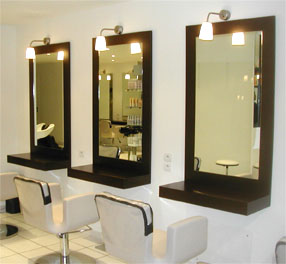 un  salon  de  coiffure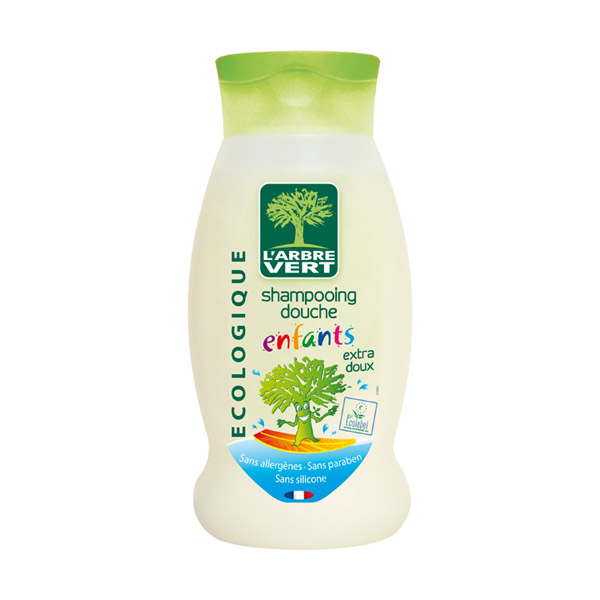 une  bouteille  de shampoing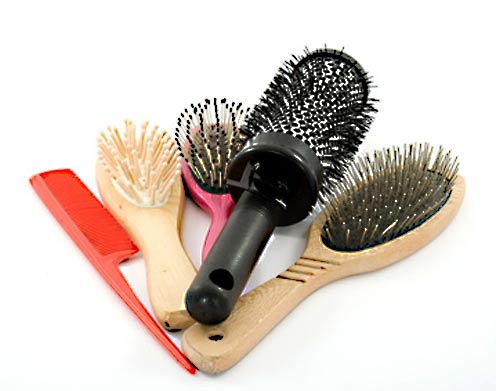 des  brosses  à  cheveux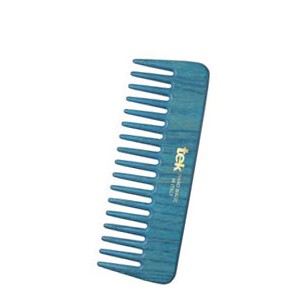       un peigne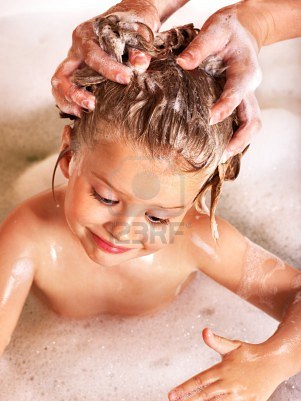 Je  lave  mes  cheveux.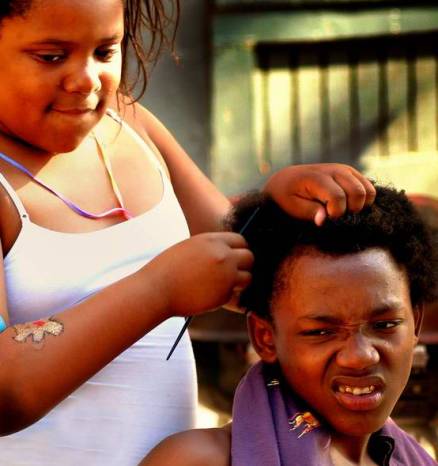 Je  peigne  mes  cheveux.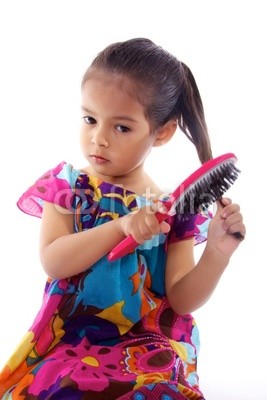 Je  brosse  mes  cheveux.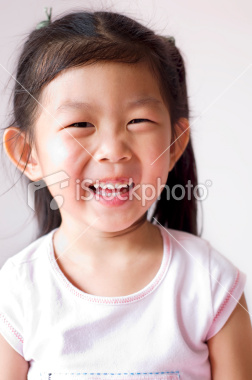 J’ai  les  cheveux  longs.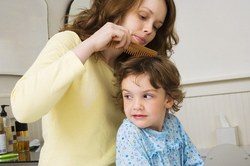 Maman  peigne  mes cheveux.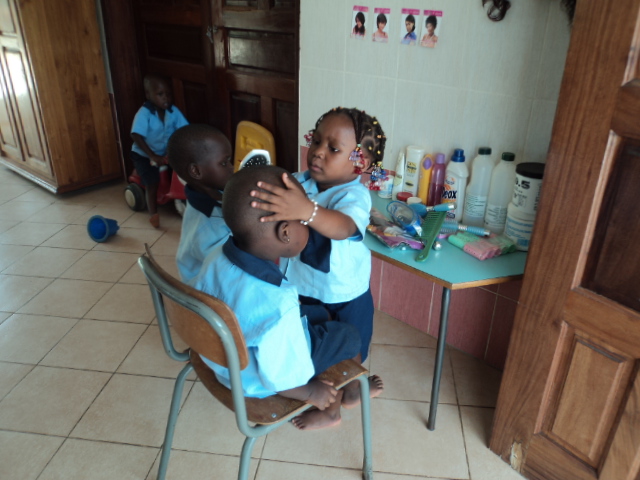 La  coiffeuse  brosse  les cheveux  du  garçon.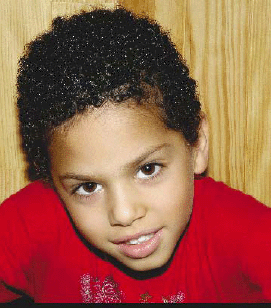 J’ai  les  cheveux  bouclés.